 ONPA ”Olaines Sociālais dienests”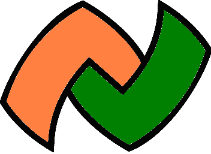 Olaines novada pašvaldības aģentūra „Olaines sociālais dienests”  aicina pieteikties MONTESORI SPECIĀLISTU(profesijas kods  2359 06)Dienas aprūpes un sociālās rehabilitācijas pakalpojumu centrā “KASTANIS”uz nenoteiktu laiku        Mēs piedāvājam:pilnas slodzes darbs uz nenoteiktu laiku;elastīgs darba grafiks;stabilu atalgojumu (EUR  1240,00 pirms nodokļu nomaksas);sociālās garantijas;papildatvaļinājumu;iespēju pilnveidot profesionālo pieredzi; tālākizglītības kursu daļēju izmaksu segšanu;veselības un dzīvības apdrošināšanu, apdrošināšanu pret nelaimes gadījumiem (pēc pārbaudes laika).Prasības pretendentam: augstākā pedagoģiskā izglītība;apgūta montesori pedagoģija;pieredze darbā ar bērniem ar funkcionāliem traucējumiem;labas saskarsmes spējas, prasme elastīgi reaģēt uz pārmaiņām, prasme strādāt komandā;augsta atbildības sajūta;spēja plānot un organizēt savu darbu;valsts valodas zināšanas augstākajā līmenī;kā priekšrocība tiks uzskatīta papildus izglītība sociālā darba jomā.Galvenie amata pienākumi: veikt klienta prasmju izvērtēšanu atbilstoši savai profesionālajai kompetencei;atbilstoši novērtējuma sniegt konsultāciju klientam un/vai klienta likumiskajam pārstāvim un atzinumu Centra sociālajam  darbiniekam sociālās rehabilitācijas plāna sagatavošanai;organizēt un vadīt radošas darbnīcas Centra klientiem;organizēt atbalsta grupas vecākiem/likumiskajiem pārstāvjiem un aprūpes pakalpojuma sniedzējiem;īstenot sociālās rehabilitācijas plāna izpildi;veikt klienta attīstības dinamikas izpēti un sava darba pašanalīzi.
Pretendents līdz 2023.gada 20.martam aicināts iesniegt:
• amatam motivētu pieteikumu;• profesionālo aprakstu (CV);• izglītību apliecinošo dokumentu kopijas;• atsauksmes vai ieteikumus no iepriekšējās vai esošās darba vietas, vai profesionālajā aprakstā norādīt personu kontaktinformāciju, kuras var sniegt rekomendācijas,sūtot elektroniski uz e-pastu: soc.dienests@olaine.lv  Jau iepriekš pateicamies par ieinteresētību un atsaucību. Sazināsimies ar pretendentiem, kuri atbilst izvirzītajām prasībām. Olaines novada pašvaldības aģentūra ‘’Olaines sociālais dienests’’ informē, ka Jūsu pieteikuma dokumentos norādītie personas dati tiks apstrādāti, lai nodrošinātu šīs personāla atlases norisi, personas datu apstrādes pārzine ir Olaines novada pašvaldības aģentūra ‘’Olaines sociālais dienests’’, kontaktinformācija: Zemgales iela 33, Olaine, LV-2114. Par Olaines novada pašvaldības aģentūra ‘’Olaines sociālais dienests’’ veikto personas datu apstrādi varat uzzināt, sazinoties ar mūsu datu aizsardzības speciālistu. Datu aizsardzības speciālista kontakti: E-pasts datu.specialists@olaine.lv